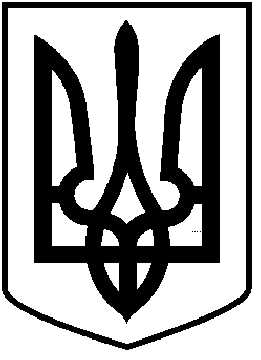 ЧОРТКІВСЬКА  МІСЬКА  РАДАЧЕТВЕРТА СЕСІЯ ВОСЬМОГО СКЛИКАННЯРІШЕННЯ24 грудня 2020 року                 м. Чортків                                                                                    № 139Про  внесення  змін  до рішення Бичківськоїсільської ради від 23 грудня 2019 року № 505«Про сільський бюджет на 2020 рік»(код бюджету19316502000)	Відповідно до пункту 4 статті 8-3 Закону України «Про добровільне обє'днання територіальних громад», статей 71, 72, 78, 85 Бюджетного кодексу України, та керуючись статтею 26 Закону України «Про місцеве самоврядування в Україні», міська радаВИРІШИЛА:1.Внести зміни до фінансування сільського бюджету на 2020 рік згідно з додатком 1.2.Внести зміни до розподілу видатків сільського бюджету на 2020 рік (додаток 2 до рішення Бичківської сільської ради від 23 грудня 2019 року    № 505 «Про сільський бюджет на 2020 рік») згідно з додатком 2, в тому числі:          3.Внести зміни  до міжбюджетних трансфертів на 2020 рік згідно з додатком           4. Додатки 1 – 3 до цього рішення є його невід’ємною частиною.           5.Контроль за виконанням рішення покласти на голову комісії з  реорганізації Бичківської  сільської ради Драбинястого В.О. та постійну комісію міської ради з питань бюджету та економічного розвитку.Міський голова  			           	      Володимир ШМАТЬКО